Aarthi Phone: C/o 0502360357Email:  aarthi.264355@2freemail.com Nationality: Indian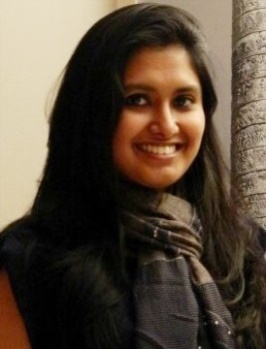 Professional OverviewPostgraduate (M.Sc) in Molecular Medicine from University of East Anglia, UK with more than three years of research and laboratory experience specializing in Microbiology, Molecular Biology, Biochemistry and Analytical techniques.Deft in designing, development, interpretation and conducting laboratory techniques based on methodology, with appropriate procedures and laboratory standards.An effective communicator with excellent relationship building and interpersonal skills and ability to sustain a positive work environment towards the accomplishment of organizational goals.EducationUniversity of East Anglia, Norwich, UKMaster of Science in Molecular Medicine — Sep 2011 – Sep 2012Sri Venkateswara College of Engineering, Anna University, Chennai, India Bachelor of Technology in Biotechnology — Aug 2005 – May 2009  Professional ExperienceResearch Assistant, Khalifa University of Science and TechnologyAbu Dhabi, UAE — September 2016 – August 2017Spectroscopic characterization of Gallium Arsenide/bio- electrolytes interfaceAdvanced literature survey of patents and publications on microscale NMR devicesTrained users in FTIR at KU Core Nano characterization FacilitiesEncapsulation of Vitamin D in lamellar vesiclesSpectroscopic characterization of the effect of Vitamin D on model membranes and lamellar phase systems Assisting with the research, editing and preparation of manuscript.Research Assistant, University of MadrasChennai, India — February 2015 – December 2015Formulation of solid lipid nanoparticles with pleiotropic drugs using homogenization and sonication techniquesOptimization, physico-chemical parameters, drug loading, release, encapsulation efficiency and cytotoxicity were investigatedLaboratory Assistant, University of MadrasChennai, India — August 2013 – December 2014Collecting literature data, preparing project dossier and producing manuscripts according to the protocols.Planning and organizing day-to-day lab and research activities and resolving procedural problems as appropriate to the timely completion of objectives.Setting up, calibrating, operating and maintaining laboratory equipment. Provide support for undergraduate students with their research projects.Project Assistant, University of East AngliaNorwich, UK — August 2012 – January 2013Designed and validated nanoparticle hazard assessment protocol combining cytotoxicity data with embryonic vertebrate abnormality scoring to determine an overall toxicity index.Laboratory SkillsCharacterization techniques: UV-Vis, FTIR Micro spectroscopy, Raman Spectroscopy, AFM, Electron Microscopy (SEM, TEM) along with sample preparation techniques, Particle Size Analyzer (DLS, Zeta Potential).Aqueous based gold, silver and iron oxide nanoparticles synthesis and functionalization, Liposome synthesis by thin film hydration, extrusion and sonication and designed quantum dots for biological applications Cell Biology Techniques: Cell culture, cryo-preservation, microbial contamination tests, cell counting (hemocytometer), Fluorescence microscopy, Confocal microscopy, Flow Cytometry, Cell proliferation and viability assaysMolecular Biology Techniques: Plasmid preparation, DNA, RNA extraction, PCR, RT-PCR, Site-directed mutagenesis, DNA sequencing, Blotting and ImmunotechniquesComputer Skills: Bioinformatics Tools (GenBank searching BLAST, Protein sequencing, Multiple sequence tools, Next Gen Sequencing), Flow cytometry data analysis using Flow-Jo and WinMDI software, Statistical analysis (Origin, IBM SPSS, GraphPad Prism), EndNote, Mendeley, Adobe Photoshop and Image JAwardsUniversity of East Anglia, Faculty of Science International Scholarship Fund Award for Postgraduate taught program, 2011-2012Conference PresentationsStructural Modification of Unilamellar and Multilamellar Vesicles in the presence of Vitamin D (E16.00012)American Physical Society (APS) March Meeting, New Orleans, LA, USA 2017   Development of Engineered Nanocarriers for the Treatment of Metastatic Melanoma (LB10)NCRI Cancer Conference, London, 2012Hazard Assessment of Engineered Nanocarriers using in vitro and in vivo Toxicity Studies COST ACTION TD1004 Annual Meeting: Theranostics Imaging and Therapy, London, 2012                                                                                                                                                                                                                                                Seminar PresentationsVitamin D - Characterization and Delivery7th Annual KAIST-KUSTAR Research Symposium, Khalifa University, Abu Dhabi, 2016   Synthesis and Characterization of Liposomal Vitamin D for Therapeutic ApplicationsApplied Mathematics and Science (AMS) Research Seminar, Khalifa University, Abu Dhabi, 2016   